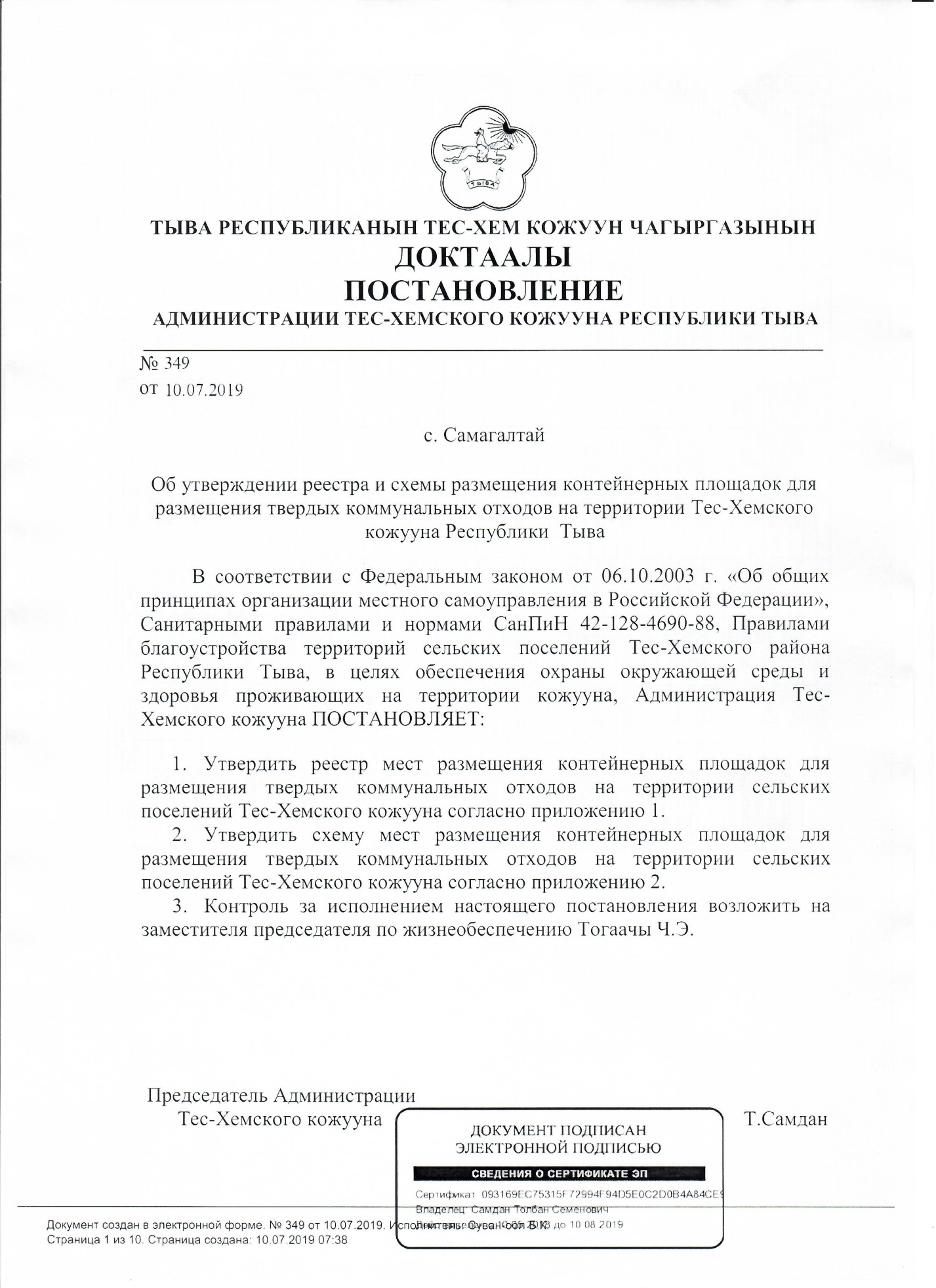 ПриложениеРеестр контейнерных площадок для накопления твердых коммунальных отходов на территории Тес-Хемского кожууна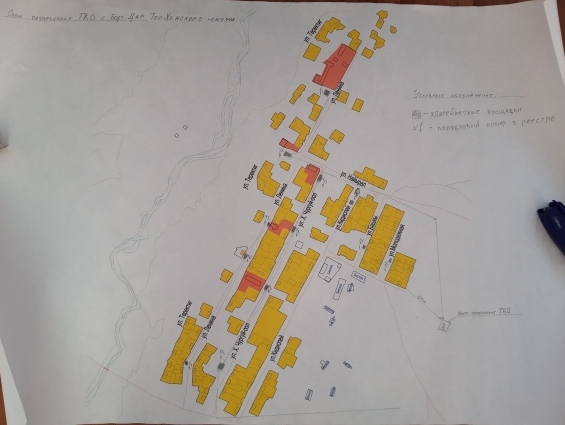 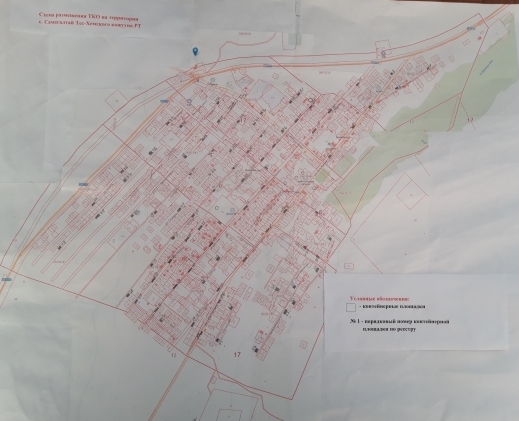 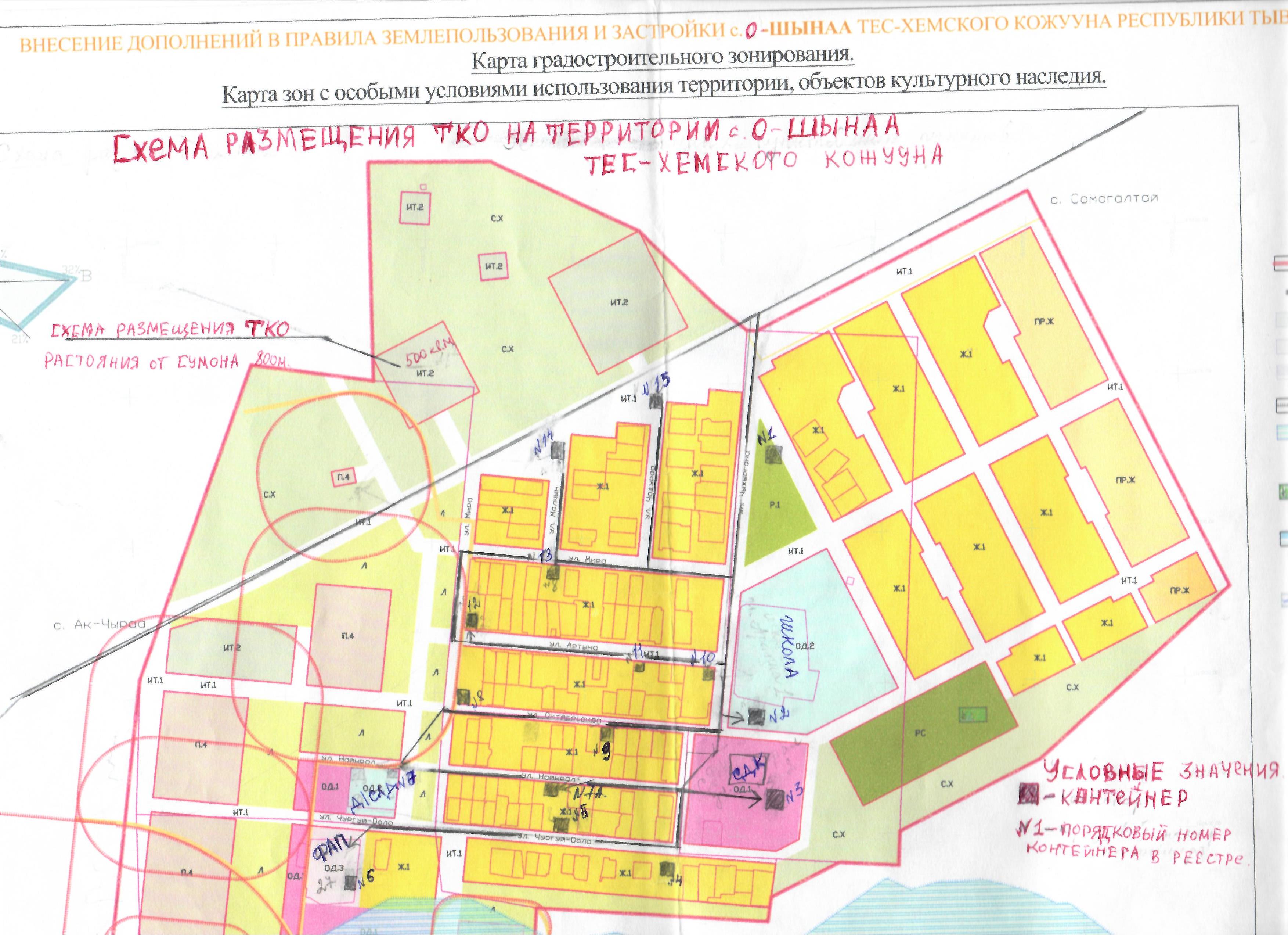 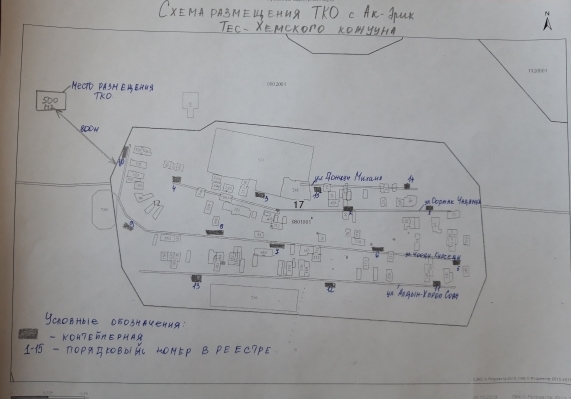 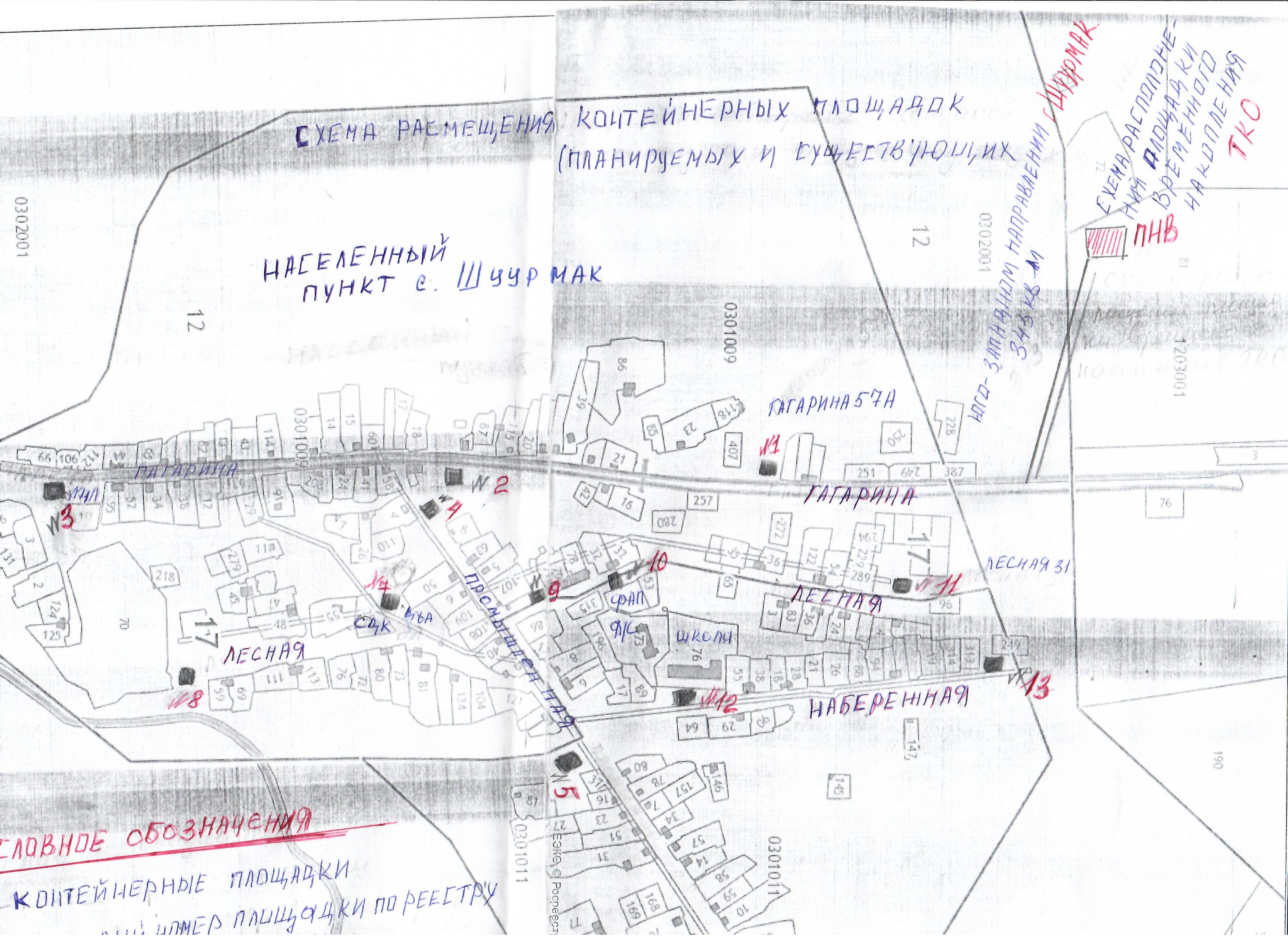 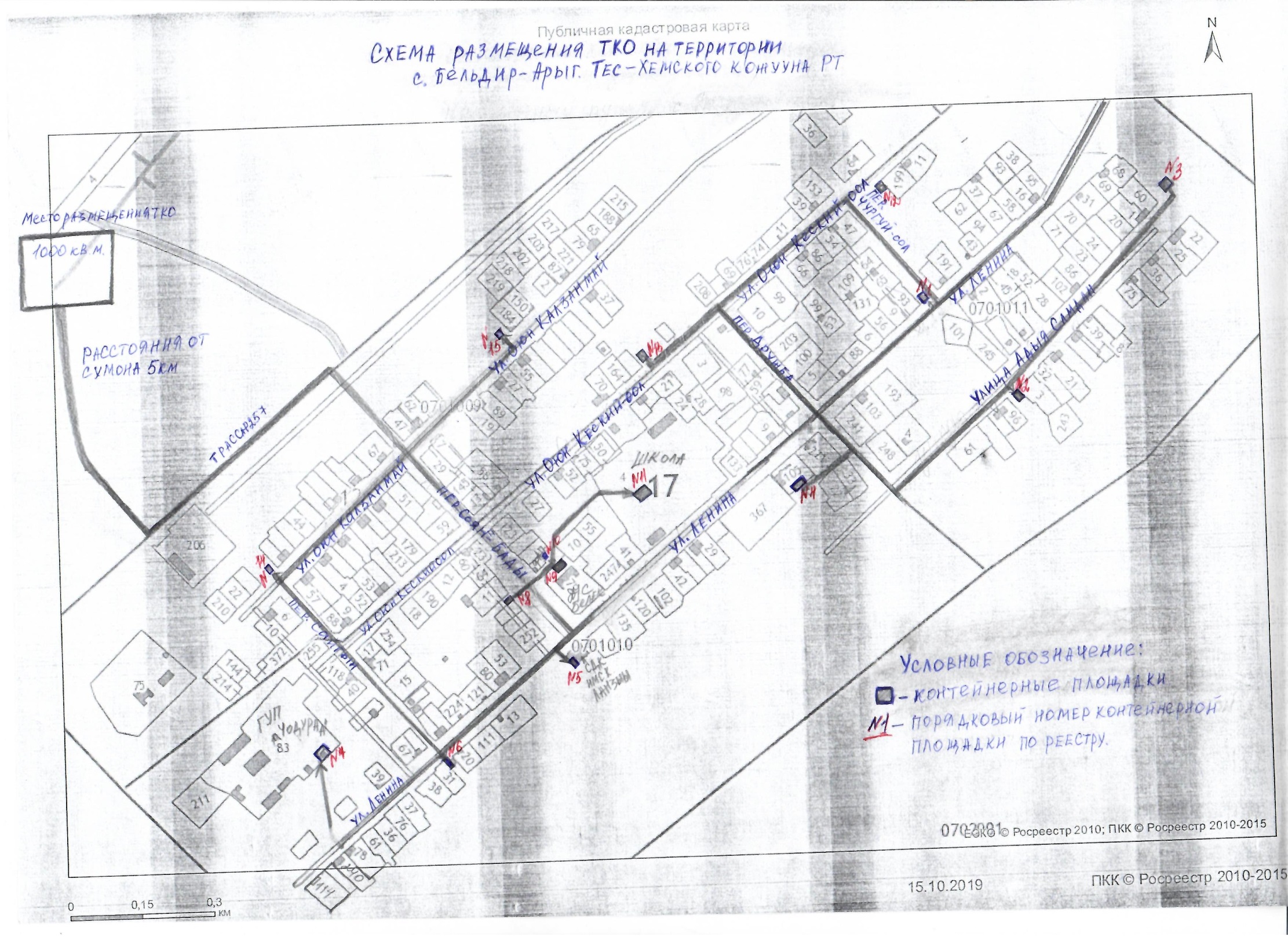 №Муниципальное образованиеНаселенный пунктУлицаДом№ контейнерной площадкиКоличество контейнеровЕмкость (отдельного контейнера)Материал контейнераМатериал контейнерной площадкиТес-ХемскийШуурмакГагарина57120,7металлбетонГагарина26240,7металлбетонГагарина434Промышленная 3420,7металлбетонПромышленная 28520,7металлбетонПромышленная 43620,7металлбетонЛесная 8820,7металлбетонЛесная17720,7металлбетонЛесная (ФАП)171020,7металлбетонЛесная311120,7металлбетонНабережная (школа и детский сад)51220,7металлбетонНабережная171320,7металлбетонЗаречная11420,7металлбетонО-ШынааЧыжыргана2120,7металлбетонАртына (школа)1220,7металлбетонНайырал (сдк)2320,7металлбетонЧургуй-оола2а420,7металлбетонЧургуй-оола8540,7металлбетонЧургуй-оола (ФАП)27620,7металлбетонНайырал (садик)19740,7металлбетонНайырал167а40,7металлбетонОктябрьская20820,7металлбетонОктябрьская5920,7металлбетонОктябрьская (школа)21020,7металлбетонАртына (администрация)51120,7металлбетонАртына181220,7металлбетонМира11а1320,7металлбетонМалчын6а1420,7металлбетонЧодураа10а1520,7металлбетонС.Белдир-АрыгЛенина14120,7металлбетонАдыя Самдан15220,7металлбетонАдыя Самдан2320,7металлбетонЛенина 27420,7металлбетонЛенина45520,7металлбетонЛенина55630,7металлбетонЛенина 720,7металлбетонСоян-Бады1820,7металлбетонЛенина 40920,7металлбетонСоян-Бады21020,7металлбетонЛенина301130,7металлбетонОюн Кеский-оол31230,7металлбетонОюн Кеский-оол201330,7металлбетонОюн Калзанмай271440,7металлбетонОюн Калзанмай91530,7металлбетонс. Берт-ДагЛенина6014Ленина46220,7металлбетонЛенина38320,7металлбетонТеректиг15а440,7металлбетонЛенина12540,7металлбетонНайырал2620,7металлбетонЛенина41720,7металлбетонЛенина47а820,7металлбетонЧургуй-оол38940,7металлбетонКидиспей 2100,7металлбетонМолодежная5110,7металлбетонБашкы11120,7металлбетонс.СамагалтайСуг-Бажы2120,7металлбетонСуг-Бажы9230,7металлбетонА.Ч. Кунаа4330,7металлбетонА.Ч. Кунаа11420,7металлбетонА.Ч. Кунаа21520,7металлбетонА.Ч. Кунаа 52620,7металлбетонА.Ч. Кунаа65720,7металлбетонА.Ч. Кунаа74820,7металлбетонА.Ч. Кунаа85920,7металлбетонА.Ч. Кунаа921020,7металлбетонА.Ч. Кунаа981120,7металлбетонДружба31220,7металлбетонДружба131320,7металлбетонДружба221420,7металлбетонДружба451520,7металлбетонДружба601620,7металлбетонДружба721720,7металлбетонДружба811820,7металлбетонДружба1001920,7металлбетонДружба1182060,7металлбетонШумовых52130,7металлбетонШумовых122220,7металлбетонШумовых242320,7металлбетонШумовых292420,7металлбетонШумовых412540,7металлбетонУжарлыг52640,7металлбетонУжарлыг142720,7металлбетонУжарлыг192820,7металлбетонУжарлыг232920,7металлбетонУжарлыг283020,7металлбетонЧындыгыр33130,7металлбетонЧындыгыр103230,7металлбетонСамдан53320,7металлбетонСамдан123420,7металлбетонСамдан173520,7металлбетонСамдан223620,7металлбетонСамдан273720,7металлбетонСамдан343820,7металлбетонСамдан453920,7металлбетонСамдан484020,7металлбетонГагарина34120,7металлбетонГагарина124230,7металлбетонГагарина244330,7металлбетонГагарина364420,7металлбетонСтепная64520,7металлбетонСтепная124620,7металлбетонСтепная174720,7металлбетонСтепная 194820,7металлбетонЛанзыы74940,7металлбетонРабочая65030,7металлбетонРабочая125130,7металлбетонЛанзыы225230,7металлбетонСпортивная953а30,7металлбетонСпортивная305330,7металлбетонСпортивная505430,7металлбетонТуглуга35520,7металлбетонТуглуга245620,7металлбетонТуглуга625720,7металлбетонМеханизация75860,7металлбетонСайгын65930,7металлбетонБольничная46030,7металлбетонБольничная126130,7металлбетонСайгын226230,7металлбетонСайзырал36340,7металлбетонВ.Сарбаа36430,7металлбетонВ.Сарбаа96530,7металлбетонПромышленная26630,7металлбетонПромышленная86730,7металлбетонПромышленная246830,7металлбетонХураган46930,7металлбетонХураган127020,7металлбетонХураган237130,7металлбетонАмбын-Ноян287220,7металлбетонАмбын-Ноян317320,7металлбетонАмбын-Ноян347420,7металлбетонМагистральная37520,7металлбетонМагистральная97620,7металлбетонМагистральная167720,7металлбетонМагистральная227820,7металлбетонМагистральная347930,7металлбетонМолодежная48020,7металлбетонМолодежная108120,7металлбетонМолодежная158220,7металлбетонМолодежная238320,7металлбетонМолодежная328420,7металлбетонМолодежная408520,7металлбетонПодстанция68630,7металлбетонПодстанция228730,7металлбетонс.Холь-ОожуЧооду Кежик-оол10-2120,7металБетон, Чооду Кежик-оол17( я/с Херел)220,7металБетон, Чооду Кежик-оол19(администрация)320,7металБетон, Чооду Кежик-оол31-1420,7металБетон, металЧооду Кежик-оол32( МБОУ У-Ш СОШ)520,7металБетон, Чооду Куякпан2-1620,7металБетон, Чооду Куякпан7-2720,7металБетон, Чооду Куякпан22-1820,7металБетон, Чооду Баазан-оол3-2920,7металБетон, Чооду Баазан-оол15-11020,7металБетон, Набережная8(ФАП)1120,7металБетон, Набережная7-11220,7металБетон, Набережная14 (СК)1320,7металБетон, С.Ак-ЭрикОоржак Чадамба3120,7МеталлБетонОоржак Чадамба10220,7МеталлБетонОоржак Чадамба223Ооржак Чадамба314Чооду Курседи1520,7МеталлБетонЧооду Курседи14620,7МеталлБетонЧооду Курседи20720,7МеталлБетонЧооду Курседи298Чооду Курседи519Чооду Курседи6310Алдын-Херел Соян 11120,7МеталлБетонАлдын-Херел Соян141220,7МеталлБетонАлдын-Херел Соян2713Дончун Михаил51420,7МеталлБетонДончун Михаил101520,7МеталлБетон